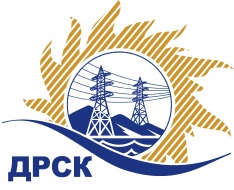 Акционерное Общество«Дальневосточная распределительная сетевая  компания»Протокол № 163/ИТ-ВПзаседания закупочной комиссии по выбору победителя по открытому электронному запросу предложений на право заключения договора:  «Расходные материалы и комплектующие для ИТ АЭС»  закупка №   246 раздел  3.2.  ГКПЗ 2016 гООС №31503015339Форма голосования членов Закупочной комиссии: очно-заочная.ПРИСУТСТВОВАЛИ: члены постоянно действующей Закупочной комиссии АО «ДРСК»  2-го уровня.ВОПРОСЫ, ВЫНОСИМЫЕ НА РАССМОТРЕНИЕ ЗАКУПОЧНОЙ КОМИССИИ: Об утверждении результатов процедуры переторжки.Об итоговой ранжировке предложений.О выборе победителя запроса предложений.РЕШИЛИ:По вопросу № 1Признать процедуру переторжки состоявшейся.Утвердить окончательные цены заявок участниковПо вопросу № 2Утвердить итоговую ранжировку заявок УчастниковПо вопросу № 3Признать Победителем запроса предложений: Расходные материалы и комплектующие для ИТ АЭС» закупка 246 участника, занявшего первое место в итоговой ранжировке по степени предпочтительности для заказчика: ООО "Позитроника-Амур" (675000, Амурская обл., г. Благовещенск, ул. 50 лет Октября, 65 А)  на условиях: стоимость предложения Общая стоимость договора 1 108 474,58 руб. без учета НДС (1 308 000,00 руб. с учетом НДС). В том числе за единицу: Цена: 126 525,42  руб. без учета НДС (149 300,00 руб. с учетом НДС). Срок поставки: с момента заключения договора    по 31.12.2016 г.      Условия оплаты: В течение 30 (тридцати) календарных дней  с момента поставки каждой партии Товара на склад Покупателя. Гарантийный срок: 12 месяцев.  Предложение имеет правовой статус оферты и действует до 31 марта 2016 г.Ирдуганова И.Н.397-147irduganova-in@drsk.ruгород  Благовещенск«15» января   2016 года№п/пНаименование Участника закупки и его адресцена заявки единичных расценок  до переторжки, руб. без НДС цена заявки единичных расценок  после переторжки, руб. без НДС1ООО "Позитроника-Амур" (675000, Амурская обл., г. Благовещенск, ул. 50 лет Октября, 65 А)126 525,42заявка не поступила2ООО "Технотрейд" (680021, Россия, Хабаровский край, г. Хабаровск, ул. Синельникова, д. 20, оф. 100)127 118,64 заявка не поступила3ООО "Битроникс" (690105, Приморский край, г. Владивосток, ул. Давыдова, д. 42а, оф. 50)147 503,39 заявка не поступилаМесто в итоговой ранжировкеНаименование и адрес участника  цена заявки единичных расценок  до переторжки, руб. без НДСОкончательная цена заявки единичных расценок  без НДС, руб.1 местоООО "Позитроника-Амур" (675000, Амурская обл., г. Благовещенск, ул. 50 лет Октября, 65 А)126 525,42126 525,422 местоООО "Технотрейд" (680021, Россия, Хабаровский край, г. Хабаровск, ул. Синельникова, д. 20, оф. 100)127 118,64127 118,643 местоООО "Битроникс" (690105, Приморский край, г. Владивосток, ул. Давыдова, д. 42а, оф. 50)147 503,39 147 503,39 Ответственный секретарь Закупочной комиссии: Елисеева М.Г. _____________________________